CHAPTER 387CENTERS FOR INNOVATION PROGRAM§13141.  Centers for Innovation ProgramThe Centers for Innovation Program, referred to in this chapter as the "program," is established.  The program shall administer and establish centers throughout the State to carry out the purposes of this chapter.  [PL 2001, c. 95, §5 (NEW).]1.  Centers for innovation.  A center for innovation, referred to in this chapter as "center," represents a specific industry sector identified as offering significant potential for economic growth, employment and business development for the State.  A center shall consult with state development agencies to carry out the purposes of this chapter.  The centers established include:A.  The Center for Innovation in Biotechnology, which promotes the development of the biotechnology sector; and  [PL 2001, c. 95, §5 (NEW).]B.  The Aquaculture Innovations Center, which promotes the development of the aquaculture sector.  [PL 2001, c. 95, §5 (NEW).][PL 2001, c. 95, §5 (NEW).]2.  Purposes.  A center has the following purposes:A.  To bring together a cluster of related experience, business activity and technology in order to promote economic growth and target assistance from government development agencies and resources;  [PL 2001, c. 95, §5 (NEW).]B.  To advise the Commissioner of Economic and Community Development, the Maine International Trade Center, the Maine Technology Institute and other state agencies of the needs of a targeted industry;  [PL 2001, c. 95, §5 (NEW).]C.  To serve as a facilitator of state, local and federal efforts directed at developing an industry sector;  [PL 2001, c. 95, §5 (NEW).]D.  To assist in the recruitment of businesses and personnel within an industry sector seeking to relocate to the State; and  [PL 2001, c. 95, §5 (NEW).]E.  To educate, inform and facilitate funding for emerging technologies that are the basis of an industry sector.  [PL 2001, c. 95, §5 (NEW).][PL 2001, c. 95, §5 (NEW).]SECTION HISTORYPL 2001, c. 95, §5 (NEW). The State of Maine claims a copyright in its codified statutes. If you intend to republish this material, we require that you include the following disclaimer in your publication:All copyrights and other rights to statutory text are reserved by the State of Maine. The text included in this publication reflects changes made through the First Regular Session and the First Special Session of the131st Maine Legislature and is current through November 1, 2023
                    . The text is subject to change without notice. It is a version that has not been officially certified by the Secretary of State. Refer to the Maine Revised Statutes Annotated and supplements for certified text.
                The Office of the Revisor of Statutes also requests that you send us one copy of any statutory publication you may produce. Our goal is not to restrict publishing activity, but to keep track of who is publishing what, to identify any needless duplication and to preserve the State's copyright rights.PLEASE NOTE: The Revisor's Office cannot perform research for or provide legal advice or interpretation of Maine law to the public. If you need legal assistance, please contact a qualified attorney.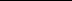 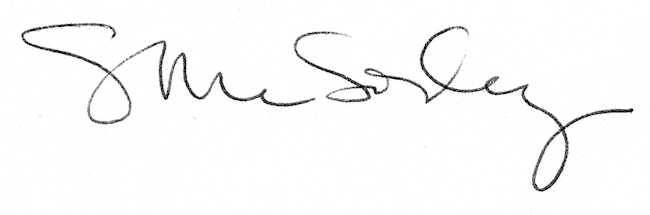 